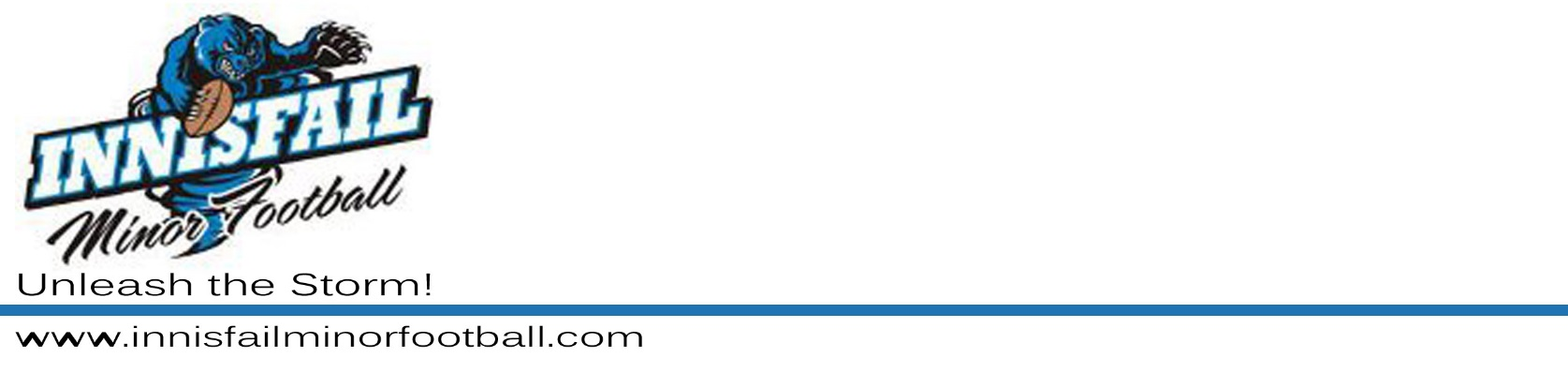 Agenda								Date: February 15, 2021Approval of previous meeting minutes: Alexis Verhegge motioned, Sam Christensen seconded, all in favour.Addition and approval of Agenda: Sam Christensen motioned, Natasha Burrows seconded, all in favour.Review Actions from previous minutesVoted in favour of the pizza party.Business arising from last meeting minutes (Old Business):-society status: Have to do all years to date and send in, just need 2020 audit. Missing some addresses. -bottle drive and gift card fundraisers: bottle drive: $1,694Gift card: $507.66Board Reports:President: noneVice President: noneSecretary: noneTreasurer: Account is at $6,917.42. Owing for Olds grey chief field $1000, everything is paid up to date.Club Manager: noneRegistrar: Get help with website.Equipment Manager: not presentField Coordinator: noneCoaching Director: not presentNew Business:- AGM preparation: Gather minutes on messenger, have copies of Oct AGM, Natasha get after month end and have books audited. Ensure bylaw amendment is in the newspaper. -AGM meeting date: April. 12, 2021 7pm location TBD or via Web Meeting.-Creating PR positions: Add to bylaws Public Relations position Sam Christiansen motioned, Amy Jensen second, all in favor, motion passed.- Intent of board members for 2021 IMFA season. Treasurer, secretary and team manager have another year.President, Vice President, field coordinator, positions open. Need to recruit members.- Bylaw updates- posting notices in newspaper/Facebook/website: March 15, 2021 Amy Jensen send to newspaper AGM meeting date.Conclusions:Adjournment: 7:59pmMotions: 